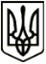 УкраїнаМЕНСЬКА МІСЬКА РАДАЧернігівська областьРОЗПОРЯДЖЕННЯ Від 04 червня 2021 року 	№ 192Про надання повноважень Гнипу В.І.	З метою належної організації роботи Менської міської ради, керуючись   п.19, п.20 ч.4 ст.42 Закону України «Про місцеве самоврядування в Україні», враховуючи розпорядження міського голови від 31.12.2020 № 535 – «К» «Про затвердження на посаду» та від 06.01.2021 № 6 «Про розподіл повноважень між заступниками міського голови»:1. Надати Гнипу Володимиру Івановичу, заступнику міського голови з питань діяльності виконавчих органів ради, повноваження по укладанню від імені Менської міської ради договорів оренди землі в порядку передбаченому чинним земельним законодавством, в тому числі з правом підписувати вказані договори оренди землі, розрахунки орендної плати та додаткові угоди до зазначених договорів оренди.2. Контроль за розпорядженням залишаю за собою.Міський голова								     Г.А. ПримаковЗ розпорядженням ознайомлений					     Гнип В. І.